W poniedziałek  zapraszam was na lekcję angielskiego online na platformie Zoom.Czas :  godz:08.30-09.00, 6 kwietnia, 2020.Żeby dołączyć do lekcji postępuj według instrukcji poniżej:kliknij w link:https://us04web.zoom.us/j/556483624?pwd=SUtacFVmYy9tZXU3T3hCUElHSkladz09Wpisz nr ID: 556 483 624Wpisz hasło:  015957Do zobaczenia!Poniżej zadania na ostatni tydzień przed świętami:Poniedziałek, 06.03.2020Język angielski. Ewa ŚwięcickaKlasa 8a.               Napisz w zeszycie: Subject:  Exam preparation – Ćwiczenia w słuchaniu.  Trening do egzaminu.Rozwiąż test 3-4 (Repetytorium Ósmoklasisty – czyli książka, którą dodatkowo  zakupiliście na początku roku szkolnego).  Str.46-47. – tylko zadania na rozumienie ze słuchu.  Linki poniżej:Zadanie 1 str. 46https://drive.google.com/file/d/1OSA38vocDWOk_oDtEMXUh6zgwSYya-JU/view?usp=sharingZadanie 2 str. 46https://drive.google.com/file/d/1KwdAgpSQiAH_pLKx-9Y5vJL_T8_b1j3x/view?usp=sharingZadanie 3 str. 46	https://drive.google.com/file/d/1Q-kAoCjnbNf1cdTZcwq0w_hczKSTl6rw/view?usp=sharingZadanie 4 str. 47https://drive.google.com/file/d/1YewINTdRSuH09klx__28OeWlso_D8Jqn/view?usp=sharingPo samodzielnym wykonaniu zadań sprawdź odpowiedzi poniżej:Test 3-4 strony 46-47   Zad 1 CBBABZad.2 2.1 difficult2.2 music2.3 TV on2.4 coffee shopZad.3 3.1 C3.2 A3.3 BZad.44.1 D4.2 E4.3 B4.4 A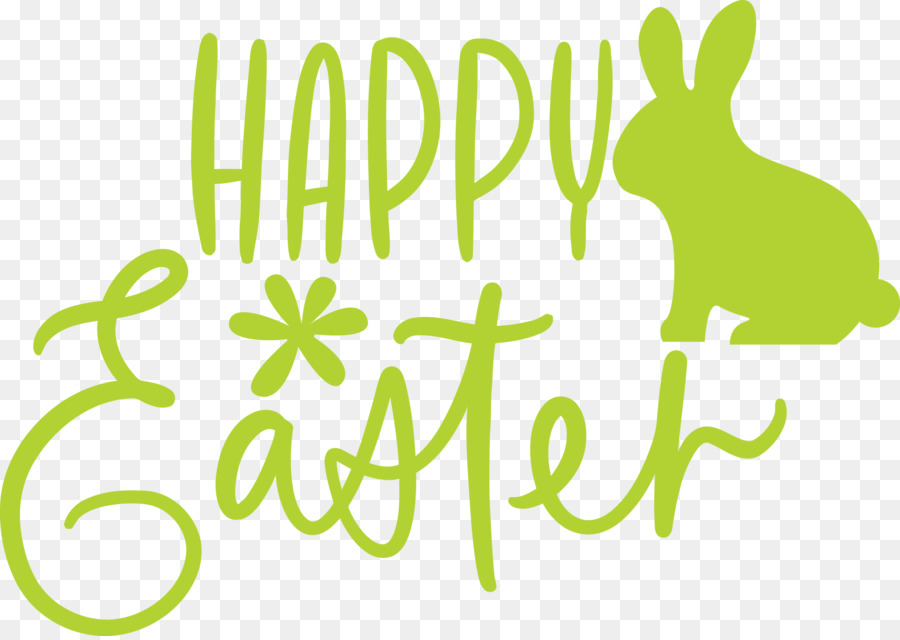 Wkrótce Święta Wielkanocne.  Przesyłam  filmik ze słowami w języku angielskim, które są związane ze świętami.  Obejrzyj go, a w zeszycie zapisz wszystkie słowa, które się tam pojawiają.  Link poniżej:https://www.youtube.com/watch?v=ANyXUJ3esWEKochani,Z okazji nadchodzących Świąt Wielkiej Nocy życzę Wam drodzy uczniowie i Waszym bliskim wszystkiego najlepszego.  Niech będą to przede wszystkim zdrowe i pogodne święta.Do swoich życzeń dołączam świąteczną piosenkę.Do szybkiego zobaczenia!Ewa Święcickahttps://www.youtube.com/watch?v=D7z-aJqTw1U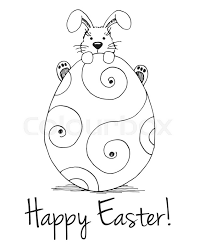 Po obejrzeniu piosenki połącz słówka z obrazkami:https://www.youtube.com/watch?v=dI5bj8iMTz8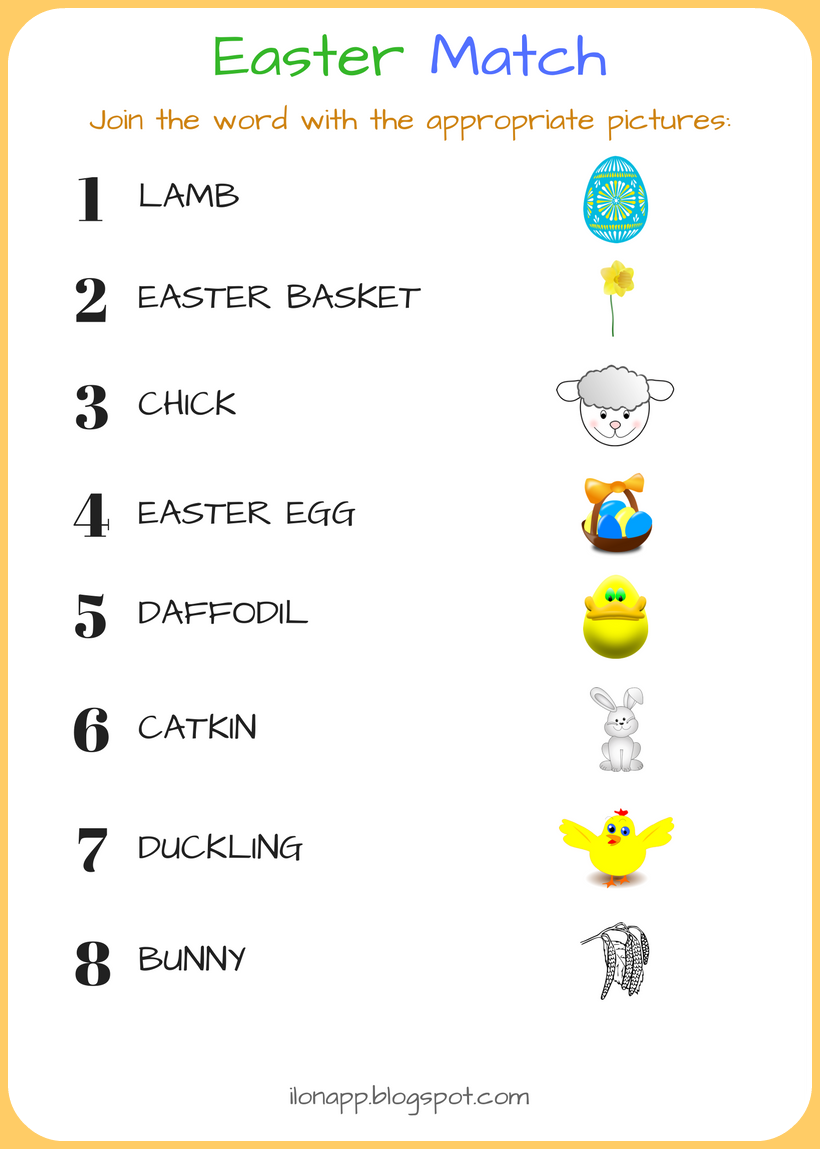 